Appendix for the manuscript News from Messenger? A Cross-National Comparative Study of News Media’s Audience Engagement Strategies via Facebook Messenger  Updated: 24-Aug-2022 Table A1 A list of the 38 countries/regions included in the study and the country-level statistics Data sources: IDI: https://www.itu.int/net4/ITU-D/idi/2017/index.html#idi2017rank-tab and https://www.itu.int/en/ITU-D/Statistics/Documents/publications/mis2009/MIS2009_w5.pdf Facebook penetration rate: https://www.internetworldstats.com/facebook.htm Press freedom index: https://rsf.org/en/ranking_tableTable A2Case selection and supporting references in each country/region (n = 365) References for the case selection reported in Table A2Alarcón, A. V. M. (2010). Media representation of the European Union: Comparing newspaper coverage in France, Spain and the United Kingdom. International Journal of Communication, 4(18), 398-415.Berkers, P., Janssen, S., & Verboord, M. (2011). Globalization and ethnic diversity in Western newspaper coverage of literary authors: Comparing developments in France, Germany, the Netherlands, and the United States, 1955 to 2005. American Behavioral Scientist, 55(5), 624-641. https://doi.org/10.1177/0002764211398083Bonini, T., Fesneau, E., Perez, J., Luthje, C., Jedrzejewski, S., Pedroia, A., ... & Stiernstedt, F. (2014). Radio formats and social media use in Europe–28 case studies of public service practice. Radio Journal: International Studies in Broadcast & Audio Media, 12(1-2), 89-107. https://doi.org/10.1386/rjao.12.1-2.89_1De Cock, R., Mertens, S., Sundin, E., Lams, L., Mistiaen, V., Joris, W., & d’Haenens, L. (2018). Refugees in the news: Comparing Belgian and Swedish newspaper coverage of the European refugee situation during summer 2015. Communications, 43(3), 301-323. https://doi.org/10.1515/commun-2018-0012Deidre, K., Pellicanò, F., & Schneeberger, A. (2013, October). Television news channels in Europe: Based on a report prepared by the European Audiovisual Observatory for the European Commission—DG COMM. http://www.obs.coe.int/documents/205595/264629/ European+news+Market+2013+FINAL.pdf/116afdf3-758b-4572-af0f-61297651ae80Esser, F., De Vreese, C. H., Strömbäck, J., Van Aelst, P., Aalberg, T., Stanyer, J., ... & Reinemann, C. (2012). Political information opportunities in Europe: A longitudinal and comparative study of thirteen television systems. The International Journal of Press/Politics, 17(3), 247-274. https://doi.org/10.1177/1940161212442956Graedler, A. L. (2014). Attitudes towards English in Norway: A corpus-based study of attitudinal expressions in newspaper discourse. Multilingua-Journal of Cross-Cultural and Interlanguage Communication, 33(3-4), 291-312. https://doi.org/10.1515/multi-2014-0014Grönlund, M., & Björkroth, T. (2011). Newspaper market concentration, competitive pressure and financial performance: The case of Finland. Journal of Media Business Studies, 8(3), 19-50. https://doi.org/10.1080/16522354.2011.11073525Kinnebrock, S. (2012). Puzzling gender differently? Acomparative study of newspaper coverage in Austria, Germany and Switzerland. Interactions: Studies in Communication & Culture, 2(3), 197-208. https://doi.org/10.1386/iscc.2.3.197_1Márquez-Ramírez, M., Mellado, C., Humanes, M. L., Amado, A., Beck, D., Davydov, S., ... & Wang, H. (2020). Detached or interventionist? Comparing the performance of watchdog journalism in transitional, advanced and non-democratic countries. The International Journal of Press/Politics, 25(1), 53-75. https://doi.org/10.1177/1940161219872155Newman, N., Fletcher, R., Kalogeropoulos, A., & Nielsen, R. K. (2019). Reuters institute digital news report 2019. Reuters Institute fort he Study of Journalism. https://reutersinstitute.politics.ox.ac.uk/sites/default/files/inline-files/DNR_2019_FINAL.pdfNozal Cantarero, T., González-Neira, A., & Valentini, E. (2020). Newspaper apps for tablets and smartphones in different media systems: A comparative analysis. Journalism, 21(9), 1264–1282. https://doi.org/10.1177/1464884917733589Pew Research Center (Ed.). (2016). The state of the news media 2016. http://assets.pewresearch.org/wp-content/uploads/sites/13/2016/06/30143308/state-of-the-news-media-report-2016-final.pdfRussi, L., Siegert, G., Gerth, M. A., & Krebs, I. (2014). The relationship of competition and financial commitment revisited: A fuzzy set qualitative comparative analysis in European newspaper markets. Journal of Media Economics, 27(2), 60-78. https://doi.org/10.1080/08997764.2014.903958Table A3 A full list of the annotating queries on news recommendation and search goals and text inputs for the annotators The search queries are modified from Kang et al (2017, p. 233), Rose and Levinson (2004, p. 15)Figure A1: non-workable chatbots: not being able to produce any messageFigure A2: examples of workable but out-of-service chatbots Figure A3: examples of workable chatbots: producing responses to most of the queries with news articlesFigure A4: examples of chatbots’ reparative strategies: offering pre-defined options as responding to the search queries Figure A5-1: When searching three different keywords, the chatbot returned the same results (Clarin)Figure A5-2: When searching three different keywords, the chatbot returned the same results (ABC)Country (region)IDIFb % Media system Press freedom Argentina6.7966.50%Transitional democracies28.78Australia8.2468.60%The liberal model20.21Austria8.0249.60%The democratic corporatist Model15.78Belgium7.8164.10%The polarized pluralist model12.57Brazil6.1269.40%Transitional democracies33.92Bulgaria6.8655.50%The polarized pluralist model35.06Canada7.7766.90%The liberal model15.29Chile6.5780.70%Transitional democracies27.31Croatia7.2450.60%The polarized pluralist model28.51Czech Republic7.1644.80%The democratic corporatist Model23.57Denmark8.7170.20%The democratic corporatist Model8.13Finland7.8848.50%The democratic corporatist Model7.93France8.2458.80%The polarized pluralist model17.49Germany8.3944.90%The democratic corporatist Model10.34Greece7.2344.90%The polarized pluralist model28.8Hong Kong SAR, China  8.6174.40%Transitional democracies29.6Hungary6.9362.90%Transitional democracies30.84Ireland8.0265.00%The liberal model12.6Italy7.0457.80%The polarized pluralist model23.69Japan8.4337.80%The liberal model28.86Malaysia6.3882.50%Transitional democracies33.12Mexico5.1670.80%Transitional democracies41.36Netherlands8.4964.70%The democratic corporatist Model9.96Norway8.4763.50%The democratic corporatist Model7.84Poland6.8949.10%Transitional democracies28.65Portugal7.1367.40%The polarized pluralist model11.83Romania6.4856.40%The polarized pluralist model25.91Singapore8.0577.20%Hybrid model55.23Slovakia7.0649.70%The democratic corporatist Model22.67South Africa4.9641.00%Hybrid model22.41South Korea8.8583.80%The liberal model23.7Spain7.7960.80%The polarized pluralist model18.48Sweden8.4170.50%The democratic corporatist Model9.25Switzerland8.7443.00%The democratic corporatist Model10.62Taiwan 6.04 80.80%The liberal model23.76Turkey6.0863.67%The polarized pluralist model45.46UK8.6569.20%The liberal model17.41US8.1890.30%The liberal model23.85Country (region)Media organizations selectedMedia typeReferencesArgentinaClarínPrint (Márquez-Ramírez et al., 2020)ArgentinaLa NaciónPrint(Márquez-Ramírez et al., 2020)ArgentinaPágina/12Print(Márquez-Ramírez et al., 2020)ArgentinaRadio MitreRadio(Newman et al., 2019)ArgentinaTNTelevision(Newman et al., 2019)ArgentinaTelefeTelevision(Newman et al., 2019)ArgentinaCanal 13Television(Newman et al., 2019)ArgentinaC5NTelevision(Newman et al., 2019)ArgentinaAmérica TVTelevision(Newman et al., 2019)ArgentinaA24Television(Newman et al., 2019)ArgentinaCrónica TVTelevision(Newman et al., 2019)ArgentinaCanal 9Television(Newman et al., 2019)ArgentinaTV públicaTelevision(Newman et al., 2019)ArgentinaCanal 26Television(Newman et al., 2019)AustraliaThe AustralianPrint(Newman et al., 2019)AustraliaThe Australian Financial ReviewPrint(Newman et al., 2019)AustraliaABC NewsTelevision(Newman et al., 2019)AustriaDer StandardPrint(Kinnebrock, 2012)AustriaKronen ZeitungPrint(Kinnebrock, 2012)AustriaKleine ZeitungPrint(Kinnebrock, 2012)AustriaORFRadio(Newman et al., 2019)AustriaORF1Television(Esser et al., 2012)AustriaORF2Television(Esser et al., 2012)AustriaATVTelevision(Esser et al., 2012)BelgiumL’AvenirPrint(Nozal Cantarero et al., 2017)BelgiumLe SoirPrint(Nozal Cantarero et al., 2017)BelgiumQmusicRadio(Newman et al., 2019)BelgiumNostalgieRadio(Newman et al., 2019)BelgiumJoe FMRadio(Newman et al., 2019)BelgiumBRT1Television(Esser et al., 2012)BelgiumBRT2Television(Esser et al., 2012)BelgiumVTMTelevision(Esser et al., 2012)BrazilO GloboPrint(Nozal Cantarero et al., 2017; Márquez-Ramírez et al., 2020)BrazilEstadaoPrint(Nozal Cantarero et al., 2017; Márquez-Ramírez et al., 2020)BrazilZero HoraPrint(Márquez-Ramírez et al., 2020)BrazilFolha de S. PauloPrint(Márquez-Ramírez et al., 2020)BrazilBandNewsRadio(Newman et al., 2019)BrazilGlobo NewsTelevision(Newman et al., 2019)BrazilRecord NewsTelevision(Newman et al., 2019)BrazilJornal do SBTTelevision(Newman et al., 2019)BrazilBandNewsTelevision(Newman et al., 2019)BrazilRedeTV!Television(Newman et al., 2019)BrazilTV BrasilTelevision(Newman et al., 2019)Bulgaria24 ChasaPrint(Newman et al., 2019)BulgariaTelegrafPrint(Newman et al., 2019)BulgariaTrudPrint(Newman et al., 2019)BulgariaSegaPrint(Newman et al., 2019)BulgariaBNRRadio(Newman et al., 2019)BulgariaDarikRadio(Newman et al., 2019)BulgariaNovaTVTelevision(Newman et al., 2019)BulgariaBTVTelevision(Newman et al., 2019)BulgariaBNTTelevision(Newman et al., 2019)BulgariaBulgaria On AirTelevision(Newman et al., 2019)BulgariaTV EvropaTelevision(Newman et al., 2019)BulgariaKanal 3Television(Newman et al., 2019)CanadaToronto StarPrint(Nozal Cantarero et al., 2017)CanadaLa PressePrint(Nozal Cantarero et al., 2017)CanadaCBCRadio(Newman et al., 2019)CanadaCTV NewsTelevision(Newman et al., 2019)CanadaGlobal NewsTelevision(Newman et al., 2019)CanadaCityTVTelevision(Newman et al., 2019)ChileEl MercurioPrint(Márquez-Ramírez et al., 2020)ChileLa TerceraPrint(Márquez-Ramírez et al., 2020)ChileLas Ultimas NoticiasPrint(Márquez-Ramírez et al., 2020)ChileLa CuartaPrint(Márquez-Ramírez et al., 2020)ChileMEGA NewsTelevision(Newman et al., 2019)ChileCanal 13Television(Newman et al., 2019)ChileChilevisiónTelevision(Newman et al., 2019)ChileTVNTelevision(Newman et al., 2019)ChileBío Bío ChileTelevision(Newman et al., 2019)Croatia24sataPrint(Newman et al., 2019)CroatiaJutarnji listPrint(Newman et al., 2019)CroatiaVečernji listPrint(Newman et al., 2019)CroatiaAntena radioPrint(Newman et al., 2019)CroatiaOtvoreni radioRadio(Newman et al., 2019)CroatiaNarodni radioRadio(Newman et al., 2019)CroatiaSlobodna DalmacijaRadio(Newman et al., 2019)CroatiaHTV & HRTelevision(Newman et al., 2019)Czech RepublicMlada Fronta DNESPrint(Newman et al., 2019)Czech RepublicBleskPrint(Newman et al., 2019)Czech RepublicDenikPrint(Newman et al., 2019)Czech RepublicLidove novinyPrint(Newman et al., 2019)Czech RepublicHospodarske novinyPrint(Newman et al., 2019)Czech RepublicCzech RadioRadio(Newman et al., 2019)Czech RepublicRadio ImpulsRadio(Newman et al., 2019)Czech RepublicFrekvence 1Radio(Newman et al., 2019)Czech RepublicEvropa 2Radio(Newman et al., 2019)Czech RepublicCT24Television(Newman et al., 2019)Czech RepublicTV BarrandovTelevision(Newman et al., 2019)Czech RepublicTelevize SeznamTelevision(Newman et al., 2019)DenmarkB.T.Print(Russi et al., 2014)DenmarkBørsenPrint(Russi et al., 2014)DenmarkEkstra BladetPrint(Russi et al., 2014)DenmarkJyllands-PostenPrint(Russi et al., 2014)DenmarkPolitikenPrint(Russi et al., 2014)DenmarkMetroXpressPrint(Russi et al., 2014)DenmarkRadio 24syvRadio(Newman et al., 2019)DenmarkTV2Television(Deidre et al., 2013)Denmark24NORDJYSKETelevision(Deidre et al., 2013)Denmark24 SjællandskeTelevision(Deidre et al., 2013)FinlandHelsingin SanomatPrint(Grönlund & Björkroth, 2011)FinlandIlta-SanomatPrint(Grönlund & Björkroth, 2011)FinlandIltalehtiPrint(Grönlund & Björkroth, 2011)FinlandYle NewsTelevision(Newman et al., 2019)FinlandMTV3Television(Newman et al., 2019)FranceLe FigaroPrint(Alarcón, 2010)FranceLe MondePrint(Alarcón, 2010)FranceFrance InterRadio(Bonini et al., 2014)FranceLe Mouv’Radio(Bonini et al., 2014)FranceTF1Television(Newman et al., 2019)FranceBFM TVTelevision(Newman et al., 2019)FranceFrance TélévisionsTelevision(Newman et al., 2019)FranceM6Television(Newman et al., 2019)FranceLCITelevision(Newman et al., 2019)GermanySuddeutsche ZeitungPrint(Nozal Cantarero et al., 2017; Márquez-Ramírez et al., 2020)GermanyFrankfurter Allgemeine ZeitungPrint(Nozal Cantarero et al., 2017; Márquez-Ramírez et al., 2020)GermanyBILD-ZeitungPrint(Márquez-Ramírez et al., 2020)Germany1LiveRadio(Bonini et al., 2014)GermanyRadio FritzRadio(Bonini et al., 2014)GermanyNDR KulturRadio(Bonini et al., 2014)GermanyARDTelevision(Esser et al., 2012)GermanyZDFTelevision(Esser et al., 2012)GermanyRTLTelevision(Esser et al., 2012)GermanySAT.1Television(Esser et al., 2012)GreeceKathimeriniPrint(Márquez-Ramírez et al., 2020)GreeceNeaPrint(Márquez-Ramírez et al., 2020)GreeceEleytheros TyposPrint(Márquez-Ramírez et al., 2020)GreeceSKAIRadio(Newman et al., 2019)GreeceERTRadio(Newman et al., 2019)GreeceReal NewsRadio(Newman et al., 2019)GreeceET1Television(Esser et al., 2012)GreeceET2Television(Esser et al., 2012)GreeceMegaTelevision(Esser et al., 2012)GreeceAntennaTelevision(Esser et al., 2012)Hong Kong SAR, China Ta Kung PaoPrint(Márquez-Ramírez et al., 2020)Hong Kong SAR, China Ming Pao DailyPrint(Márquez-Ramírez et al., 2020)Hong Kong SAR, China Apple DailyPrint(Márquez-Ramírez et al., 2020)Hong Kong SAR, China AM730Radio(Newman et al., 2019)Hong Kong SAR, China RTHKRadio(Newman et al., 2019)Hong Kong SAR, China TVBTelevision(Newman et al., 2019)Hong Kong SAR, China RTHKTelevision(Newman et al., 2019)Hong Kong SAR, China NowTVTelevision(Newman et al., 2019)HungaryBlikkPrint(Márquez-Ramírez et al., 2020)HungaryBorsPrint(Márquez-Ramírez et al., 2020)HungaryMagyar NemzetPrint(Márquez-Ramírez et al., 2020)HungaryNépszabadságPrint(Márquez-Ramírez et al., 2020)HungaryMagyar RádióRadio(Newman et al., 2019)HungaryRádió 1Radio(Newman et al., 2019)HungaryHir TVTelevision(Deidre et al., 2013)HungaryEcho TVTelevision(Deidre et al., 2013)IrelandIrish IndependentPrint(Márquez-Ramírez et al., 2020)IrelandDaily StarPrint(Márquez-Ramírez et al., 2020)IrelandRTÉ (Radio)Radio(Newman et al., 2019)IrelandToday FMRadio(Newman et al., 2019)IrelandNewstalkRadio(Newman et al., 2019)IrelandRTÉ One (TV)Television(Deidre et al., 2013)ItalyCorriere della SeraPrint(Nozal Cantarero et al., 2017)ItalyRepubblicaPrint(Nozal Cantarero et al., 2017)ItalyRadio2 RaiRadio(Bonini et al., 2014)ItalyRadio3 RaiRadio(Bonini et al., 2014)ItalyRAI1Television(Esser et al., 2012)ItalyRAI2Television(Esser et al., 2012)ItalyCanale5Television(Esser et al., 2012)ItalyRete4Television(Esser et al., 2012)JapanYomiuri ShimbunPrint(Newman et al., 2019)JapanAsahi ShimbunPrint(Newman et al., 2019)JapanNikkei Print(Newman et al., 2019)JapanMainichi ShimbunPrint(Newman et al., 2019)JapanSankei ShimbunPrint(Newman et al., 2019)JapanWeekly BunshunPrint(Newman et al., 2019)JapanNHKTelevision(Newman et al., 2019)JapanNippon TVTelevision(Newman et al., 2019)JapanAsahi TVTelevision(Newman et al., 2019)JapanFuji TVTelevision(Newman et al., 2019)JapanTBSTelevision(Newman et al., 2019)JapanTV TokyoTelevision(Newman et al., 2019)MalaysiaBerita HarianPrint(Márquez-Ramírez et al., 2020)MalaysiaHarian MetroPrint(Márquez-Ramírez et al., 2020)MalaysiaNew Straits TimesPrint(Márquez-Ramírez et al., 2020)MalaysiaThe SunPrint(Márquez-Ramírez et al., 2020)MalaysiaTV3Television(Newman et al., 2019)MalaysiaAstro AwaniTelevision(Newman et al., 2019)MalaysiaNTV7Television(Newman et al., 2019)MalaysiaRTMTelevision(Newman et al., 2019)MalaysiaTV9Television(Newman et al., 2019)Malaysia8TVTelevision(Newman et al., 2019)MexicoReformaPrint(Márquez-Ramírez et al., 2020)MexicoLa JornadaPrint(Márquez-Ramírez et al., 2020)MexicoLa PrensaPrint(Márquez-Ramírez et al., 2020)MexicoRadio FórmulaRadio(Newman et al., 2019)MexicoTV AztecaTelevision(Newman et al., 2019)MexicoTelevisaTelevision(Newman et al., 2019)MexicoMilenio TelevisiónTelevision(Newman et al., 2019)MexicoImagen TelevisiónTelevision(Newman et al., 2019)NetherlandsNRC HandelsbladPrint(Berkers et al., 2011)Netherlandsde VolkskrantPrint(Berkers et al., 2011)NetherlandsNOSRadio(Newman et al., 2019)NetherlandsBNRRadio(Newman et al., 2019)NetherlandsNed1Television(Esser et al., 2012)NetherlandsNed2Television(Esser et al., 2012)NetherlandsRTL4Television(Esser et al., 2012)NetherlandsSBS6Television(Esser et al., 2012)NorwayAftenpostenPrint(Graedler, 2014)NorwayVGPrint(Graedler, 2014)NorwayNRKRadio(Newman et al., 2019)NorwayP4Radio(Newman et al., 2019)NorwayRadio NorgeRadio(Newman et al., 2019)NorwayNRK1 Television(Esser et al., 2012)NorwayNRK2 Television(Esser et al., 2012)NorwayTV2Television(Esser et al., 2012)NorwayTVNorgeTelevision(Esser et al., 2012)PolandGazeta WyborczaPrint(Márquez-Ramírez et al., 2020)PolandRzeczpospolitaPrint(Márquez-Ramírez et al., 2020)PolandNasz DziennikPrint(Márquez-Ramírez et al., 2020)PolandFaktPrint(Márquez-Ramírez et al., 2020)PolandRadio1 Polish RadioRadio(Bonini et al., 2014)PolandPolskie Radio SA Programme 3Radio(Bonini et al., 2014)PolandRadio 3 Polish RadioRadio(Bonini et al., 2014)PolandTVP InfoTelevision(Deidre et al., 2013)PolandTVN24Television(Deidre et al., 2013)PolandTTVTelevision(Deidre et al., 2013)PolandPolsat newsTelevision(Deidre et al., 2013)PortugalCorreio da ManháPrint(Nozal Cantarero et al., 2017)PortugalJournal de noticiasPrint(Nozal Cantarero et al., 2017)PortugalRFMRadio(Newman et al., 2019)PortugalTSFRadio(Newman et al., 2019)PortugalRádio RenascençaRadio(Newman et al., 2019)PortugalRTP1Television(Esser et al., 2012)PortugalRTP2Television(Esser et al., 2012)PortugalSICTelevision(Esser et al., 2012)PortugalTV1Television(Esser et al., 2012)RomaniaAdevărulPrint(Newman et al., 2019)RomaniaLibertateaPrint(Newman et al., 2019)RomaniaRadio Europa FMRadio(Newman et al., 2019)RomaniaRadio RomaniaRadio(Newman et al., 2019)RomaniaRadio ZURadio(Newman et al., 2019)RomaniaPro TVTelevision(Newman et al., 2019)RomaniaDigi24Television(Newman et al., 2019)RomaniaAntena 1Television(Newman et al., 2019)RomaniaRealitatea TVTelevision(Newman et al., 2019)RomaniaTVRTelevision(Newman et al., 2019)RomaniaAntena 3Television(Newman et al., 2019)RomaniaRomania TVTelevision(Newman et al., 2019)RomaniaB1TVTelevision(Newman et al., 2019)RomaniaPrima TVTelevision(Newman et al., 2019)RomaniaKanal DTelevision(Newman et al., 2019)SingaporeThe Straits TimesPrint(Newman et al., 2019)SingaporeThe New PaperPrint(Newman et al., 2019)SingaporeLianhe ZaobaoPrint(Newman et al., 2019)SingaporeLianhe WanbaoPrint(Newman et al., 2019)SingaporeShin Min DailyPrint(Newman et al., 2019)SingaporeBerita HarianPrint(Newman et al., 2019)SingaporeMediaCorp RadioRadio(Newman et al., 2019)SingaporeMediaCorp Channel News AsiaTelevision(Newman et al., 2019)SingaporeMediaCorp Channel 8Television(Newman et al., 2019)SingaporeMediaCorp Channel 5Television(Newman et al., 2019)SingaporeMediaCorp Suria BeritaTelevision(Newman et al., 2019)SingaporeMediaCorp Tamil SeithiTelevision(Newman et al., 2019)SlovakiaNový ČasPrint(Newman et al., 2019)SlovakiaSMEPrint(Newman et al., 2019)SlovakiaPlus 7 dníPrint(Newman et al., 2019)SlovakiaPravdaPrint(Newman et al., 2019)SlovakiaPlus Jeden DeňPrint(Newman et al., 2019)SlovakiaHospodárske novinyPrint(Newman et al., 2019)SlovakiaRádio ExpresRadio(Newman et al., 2019)SlovakiaRádio VlnaRadio(Newman et al., 2019)SlovakiaRádio JemnéRadio(Newman et al., 2019)SlovakiaRádio Europa 2Radio(Newman et al., 2019)SlovakiaTV MarkízaTelevision(Newman et al., 2019)SlovakiaTV JOJTelevision(Newman et al., 2019)SlovakiaRTVSTelevision(Newman et al., 2019)SlovakiaTA3Television(Newman et al., 2019)South AfricaThe Sunday TimesPrint(Newman et al., 2019)South AfricaDaily SunPrint(Newman et al., 2019)South AfricaThe CitizenPrint(Newman et al., 2019)South AfricaCity PressPrint(Newman et al., 2019)South AfricaThe StarPrint(Newman et al., 2019)South AfricaSAFMRadio(Newman et al., 2019)South AfricaSABC RadioRadio(Newman et al., 2019)South Africa702/Cape TalkRadio(Newman et al., 2019)South AfricaSABC TVTelevision(Newman et al., 2019)South AfricaeNCATelevision(Newman et al., 2019)South AfricaCNN Television(Newman et al., 2019)South AfricaSowetanTelevision(Newman et al., 2019)South KoreaChosun IlboPrint(Newman et al., 2019)South KoreaJoongang IlboPrint(Newman et al., 2019)South KoreaDong-a IlboPrint(Newman et al., 2019)South KoreaHankyoreh ShinmunPrint(Newman et al., 2019)South KoreaMaeil Business NewspaperPrint(Newman et al., 2019)South KoreaKyunghyang ShinmunPrint(Newman et al., 2019)South KoreaJTBCTelevision(Newman et al., 2019)South KoreaKBSTelevision(Newman et al., 2019)South KoreaYTNTelevision(Newman et al., 2019)South KoreaSBSTelevision(Newman et al., 2019)South KoreaMBCTelevision(Newman et al., 2019)South KoreaYonhap TVTelevision(Newman et al., 2019)South KoreaMBNTelevision(Newman et al., 2019)South KoreaTV ChosunTelevision(Newman et al., 2019)South KoreaChannel ATelevision(Newman et al., 2019)SpainEl PaísPrint(Nozal Cantarero et al., 2017; Márquez-Ramírez et al., 2020)SpainEl MundoPrint(Nozal Cantarero et al., 2017; Márquez-Ramírez et al., 2020)SpainLa RazónPrint(Márquez-Ramírez et al., 2020)SpainABCPrint(Márquez-Ramírez et al., 2020)SpainRadio Nacional de EspañaRadio(Bonini et al., 2014)SpainRadio 3Radio(Bonini et al., 2014)SpainCatalunya RàdioRadio(Bonini et al., 2014)SpainTVE1Television(Esser et al., 2012)SpainTVE2Television(Esser et al., 2012)SpainAntena3Television(Esser et al., 2012)SpainTele5Television(Esser et al., 2012)SwedenDagens NyheterPrint(De Cock et al., 2018)SwedenAftonbladetPrint(De Cock et al., 2018)SwedenSveriges Radio P3Radio(Bonini et al., 2014)SwedenSveriges Radio P4Radio(Bonini et al., 2014)SwedenSVT1Television(Esser et al., 2012)SwedenSVT2Television(Esser et al., 2012)SwedenTV3Television(Esser et al., 2012)SwedenTV4Television(Esser et al., 2012)SwitzerlandNeue Zurcher ZeitungPrint(Nozal Cantarero et al., 2017; Márquez-Ramírez et al., 2020)Switzerland24 heuresPrint(Nozal Cantarero et al., 2017)SwitzerlandBlickPrint(Márquez-Ramírez et al., 2020)SwitzerlandLe TempsPrint(Márquez-Ramírez et al., 2020)SwitzerlandLe MatinPrint(Márquez-Ramírez et al., 2020)SwitzerlandCorriere del TicinoPrint(Márquez-Ramírez et al., 2020)SwitzerlandRTSRadio(Newman et al., 2019)SwitzerlandSF1Television(Esser et al., 2012)SwitzerlandSF2Television(Esser et al., 2012)SwitzerlandTeleZüriTelevision(Esser et al., 2012)SwitzerlandTeleBärnTelevision(Esser et al., 2012)TaiwanLiberty TimesPrint(Newman et al., 2019)TaiwanChina TimesPrint(Newman et al., 2019)TaiwanTVBSPrint(Newman et al., 2019)TaiwanChung TienTelevision(Newman et al., 2019)TaiwanNext TVTelevision(Newman et al., 2019)TaiwanTaiwan TelevisionTelevision(Newman et al., 2019)TurkeySözcüPrint(Newman et al., 2019)TurkeyCumhuriyetPrint(Newman et al., 2019)TurkeyFox TVTelevision(Newman et al., 2019)TurkeyCNN TürkTelevision(Newman et al., 2019)TurkeyNTVTelevision(Newman et al., 2019)TurkeyTRTTelevision(Newman et al., 2019)TurkeyKanal DTelevision(Newman et al., 2019)TurkeyATVTelevision(Newman et al., 2019)TurkeyHabertürk TVTelevision(Newman et al., 2019)TurkeyStar TVTelevision(Newman et al., 2019)TurkeyShow TVTelevision(Newman et al., 2019)TurkeyAhaberTelevision(Newman et al., 2019)UKThe Sun Print(Nozal Cantarero et al., 2017)UKDaily TelegraphPrint(Nozal Cantarero et al., 2017)UKBBC Radio 1Radio(Bonini et al., 2014)UKBBC Radio 4Radio(Bonini et al., 2014)UKBBC Radio 5Radio(Bonini et al., 2014)UKBBC1Television(Esser et al., 2012)UKBBC2Television(Esser et al., 2012)UKITV1Television(Esser et al., 2012)UKC4Television(Esser et al., 2012)USThe New York TimesPrint(Nozal Cantarero et al., 2017; Márquez-Ramírez et al., 2020)USUSA TodayPrint(Nozal Cantarero et al., 2017; Márquez-Ramírez et al., 2020)USWashington PostPrint(Márquez-Ramírez et al., 2020)USLos Angeles TimesPrint(Márquez-Ramírez et al., 2020)USWall Street JournalPrint(Márquez-Ramírez et al., 2020)USNPRRadio(Pew Research Center, 2016)USFox NewsTelevision(Pew Research Center, 2016)USCNNTelevision(Pew Research Center, 2016)USMSNBC/NBCTelevision(Pew Research Center, 2016)Recommendation and search goalsDescriptionSentence QueryKeywords Query1. Objectivebased on known informationQuery #1: news genre“type or category”I want to know the latest situation of covid-19. Latest news on covid-19 Query #2: languageWe selected two languages: one is Chinese; and another is the native language of the annotators 你會說中文嗎？中文 ChineseQuery #3: release dateWe picked up a date when WHO announces the Covid-19 as a global pandemic. I want to know some news stories on covid-19 on 12 Mar 2020. Covid-19 on 12 Mar 2020 Query #4: Regionprimary places where the news event is happenedI want to know some news stories on covid-19 in the DC Washington Covid-19 DC Washington Query #5: deep features of the newsExemplars in the newsI want to read an investigative report on the immigrants of covid-19 prevention.  Covid-19 immigrants Query #6: people in the news people featured in the news story (the national leader in our study) I want to know how Donald Trump discusses the covid-19. Covid-19 Donald Trump 2. Informational Query #7: advice Tell me how to avoid being infected for the covid-19. Avoid being infected by covid-19 Query #8: un-directed tell me about X Tell me about the quarantine policy in the New York CityQuarantine covid-19 New York City Query #9: directed-closed a question with a single and non-ambiguous answer What is the current quarantine policy in [the largest city of the country]? Quarantine policy [the largest city of the country] Query #10: directed-open a question with an open answer Why the New York City would have such a crazy current quarantine policy? Why Quarantine policy New York CityQuery #11: list a list of information  Tell me where to get the information about the covid-19Information about the covid-19Query #12: locatesome real-world service can be provided Tell me where to get masks! Masks store 3. SubjectiveQuery #13: emotion Do you have some good news on covid-19 to share?  Happy news covid-19Query #14: Quality Do you have some credible news stories on covid-19 to share with me?  Credible news covid-19 Query #15: relationship to another news (sports)We selected three international news on different beatsDo you have some news on covid-19 that is related to the Tokyo Olympics? Covid-19 Olympics Query #16: relationship to another news (politics)We selected three international news on different beatsDo you have some news on covid-19 that is related to the 2020 US Election?  Covid-19 Election Query #17: relationship to another news (finance)We selected three international news on different beatsDo you have some news on covid-19 that is related to the Dow Jones Index? Covid-19 Dow Jones4. ResourceQuery #18: obtainto obtain a resource that does not require a computer to use, such as print it out and show on the screen, etc. “I want to get a table showing the numbers of confirmed cases in different countries all around the world”Numbers of confirmed cases global Query #19: interact interact with a resource using another program/services available on the website Can I contact the news editor of this news story? Contacting Query #20: download to download a resource to my computers. I want to download the podcast audio files. App download  Query #21: entertainment Do you have some music to play?  Music to play 5. Navigationas a goal of the initial searchQuery #22: navigation  go to a specific known website I want to go to the webpage of the New York Times.  The website of New York Times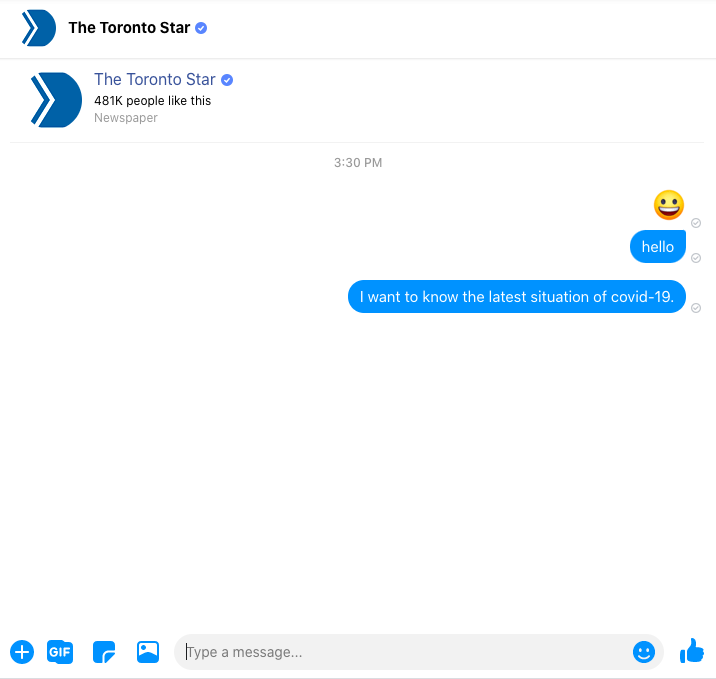 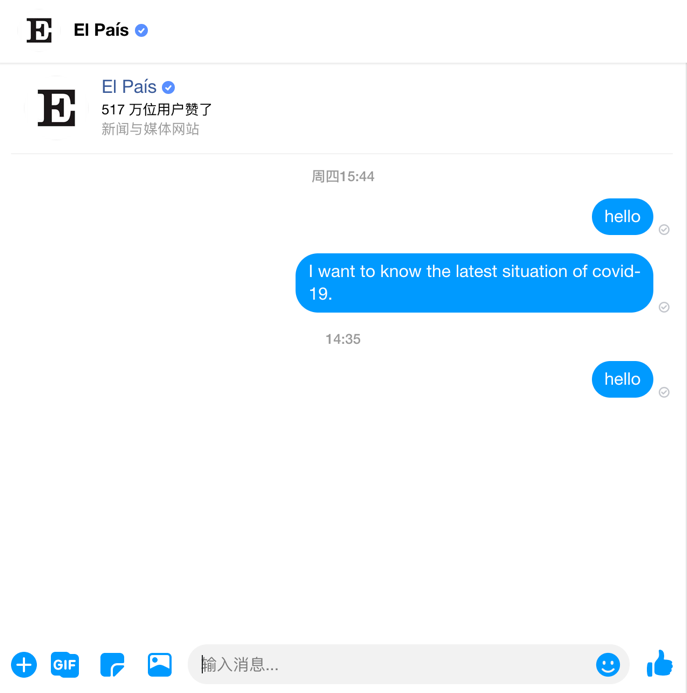 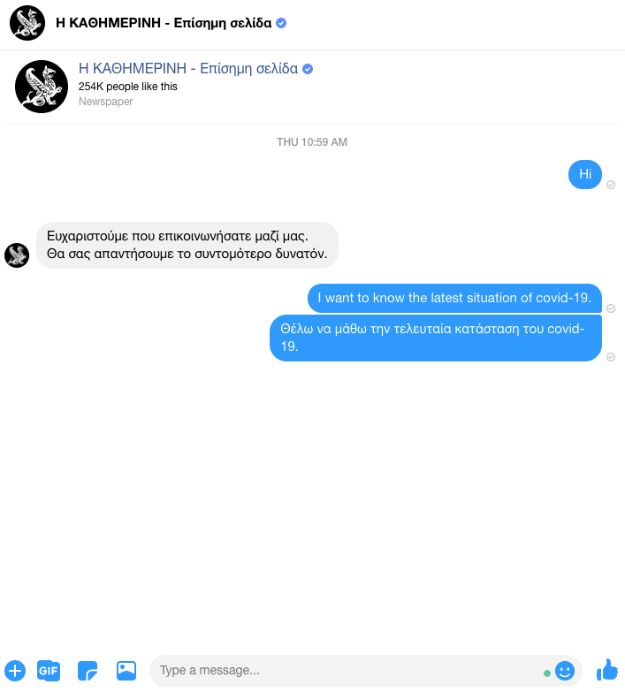 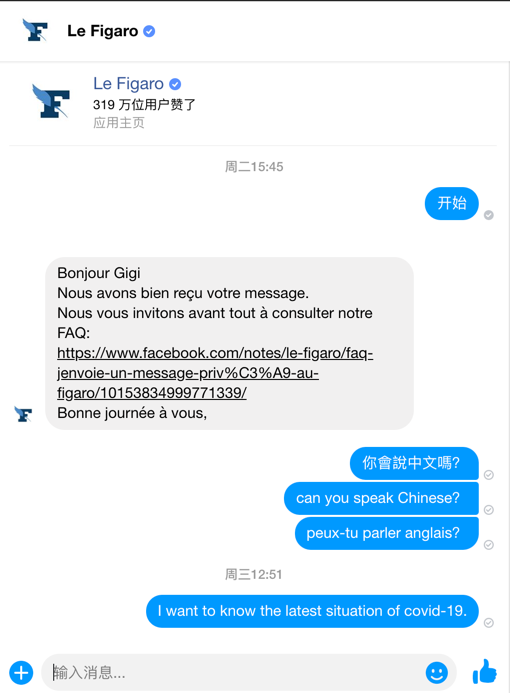 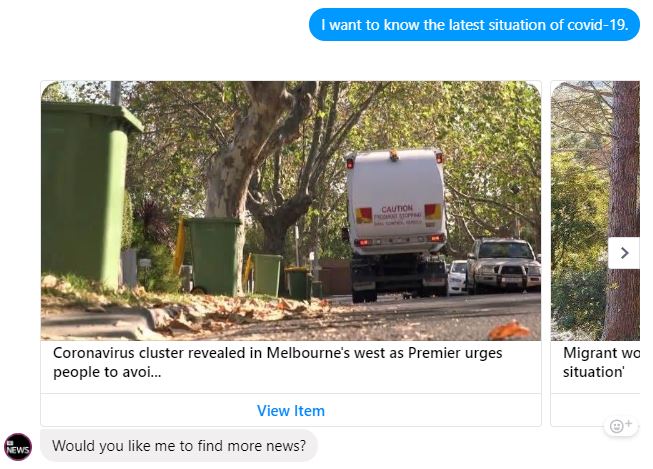 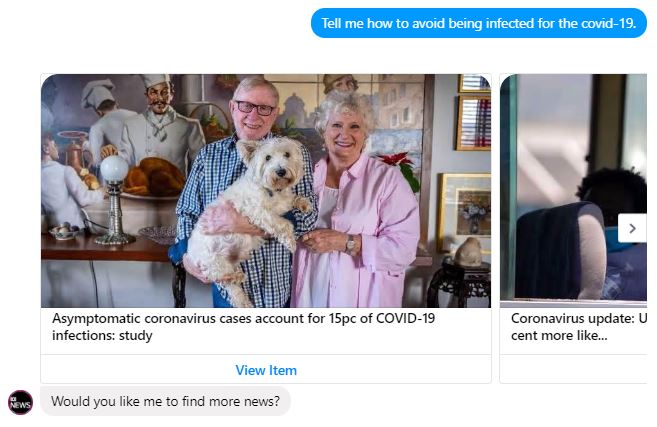 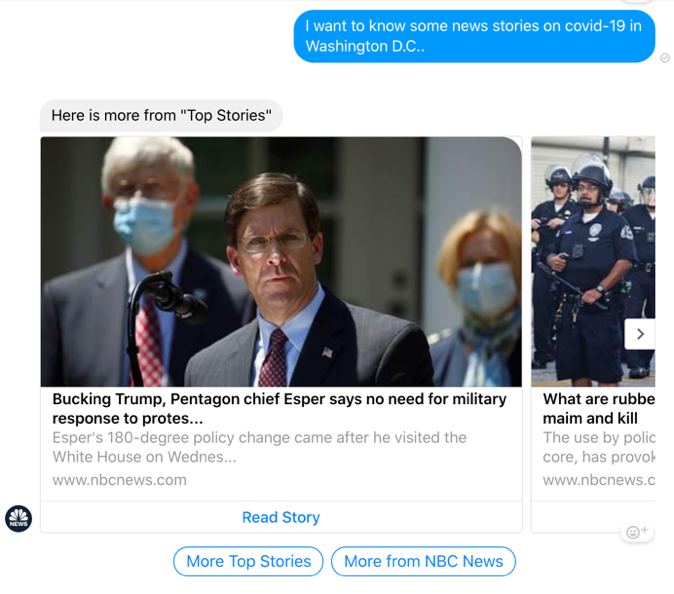 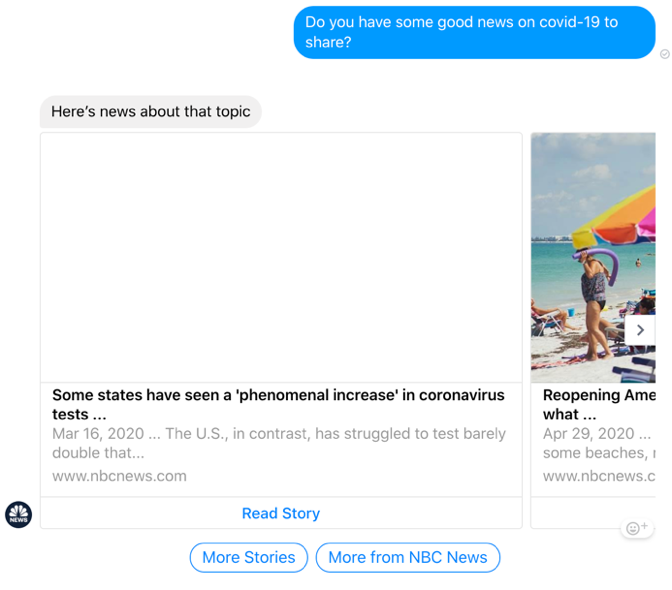 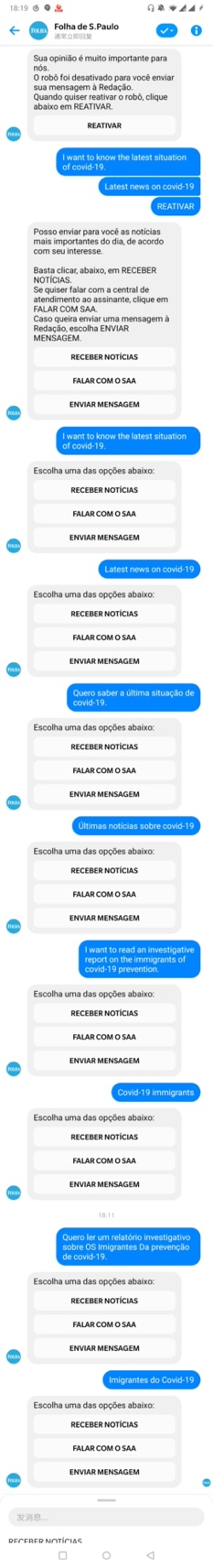 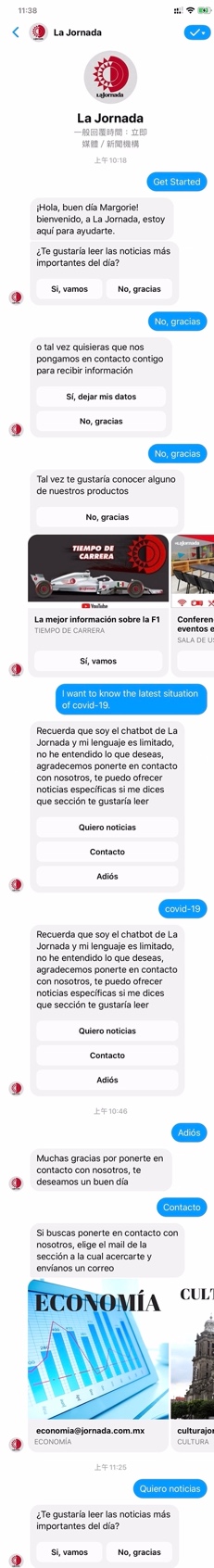 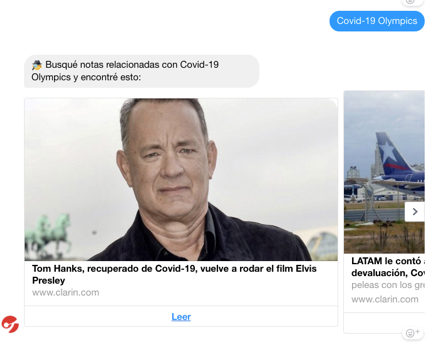 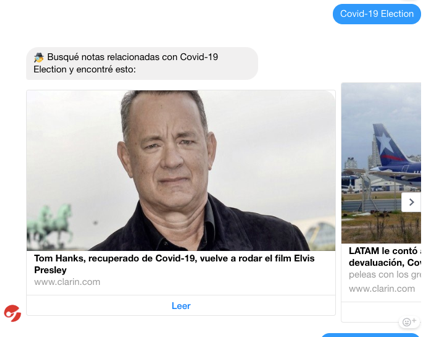 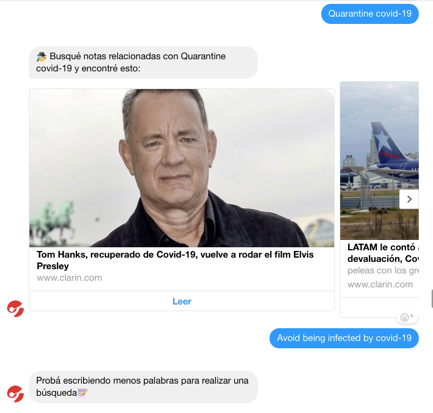 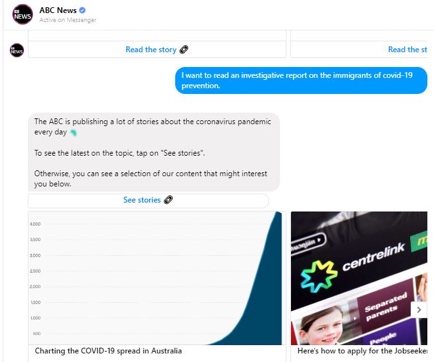 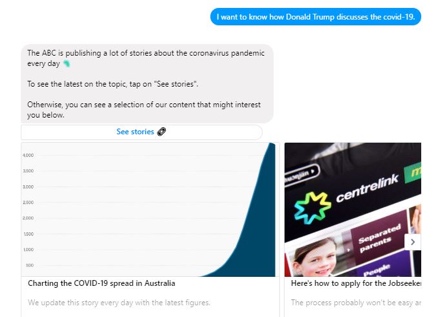 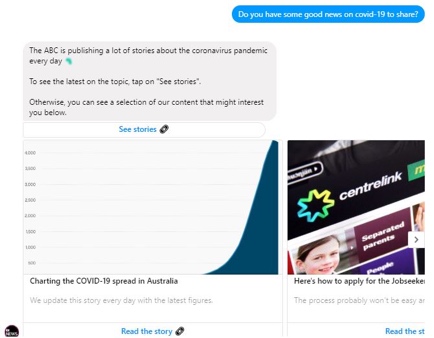 